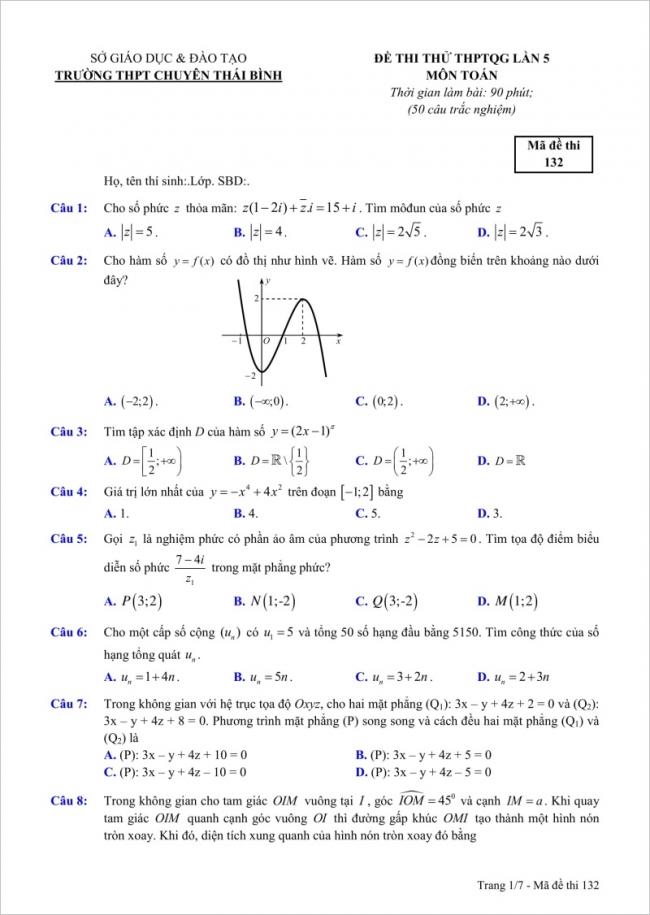 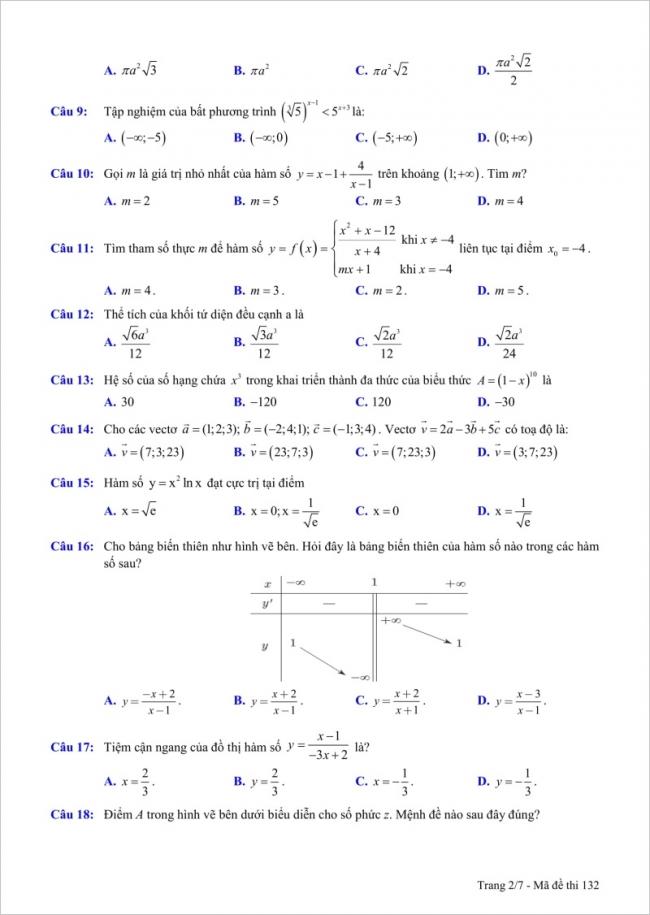 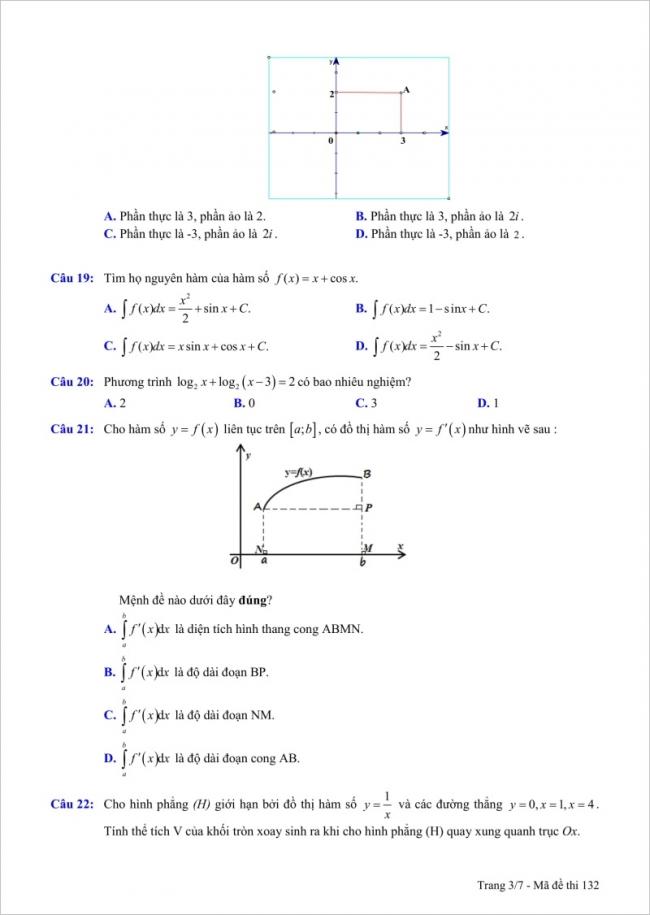 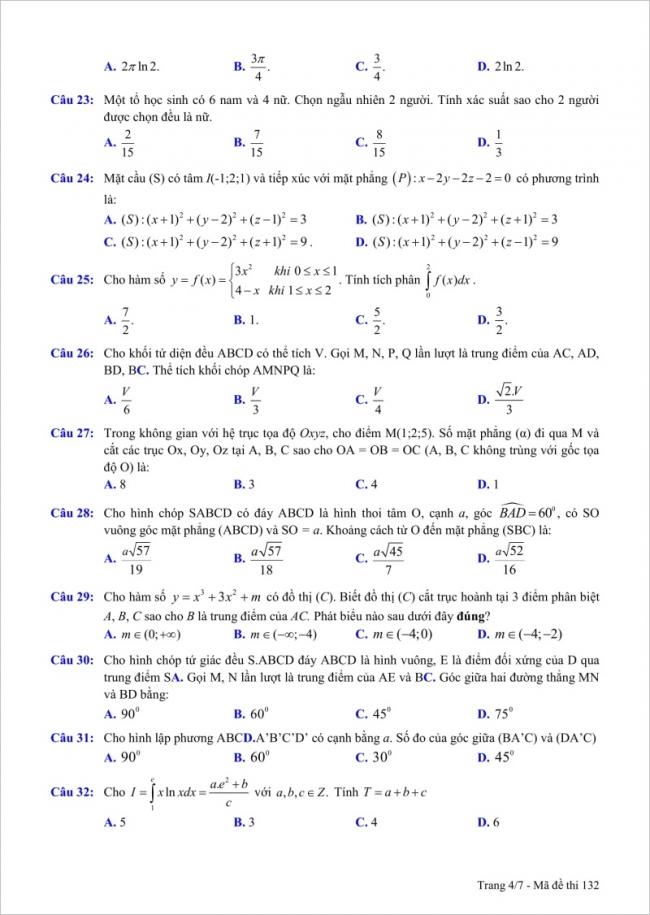 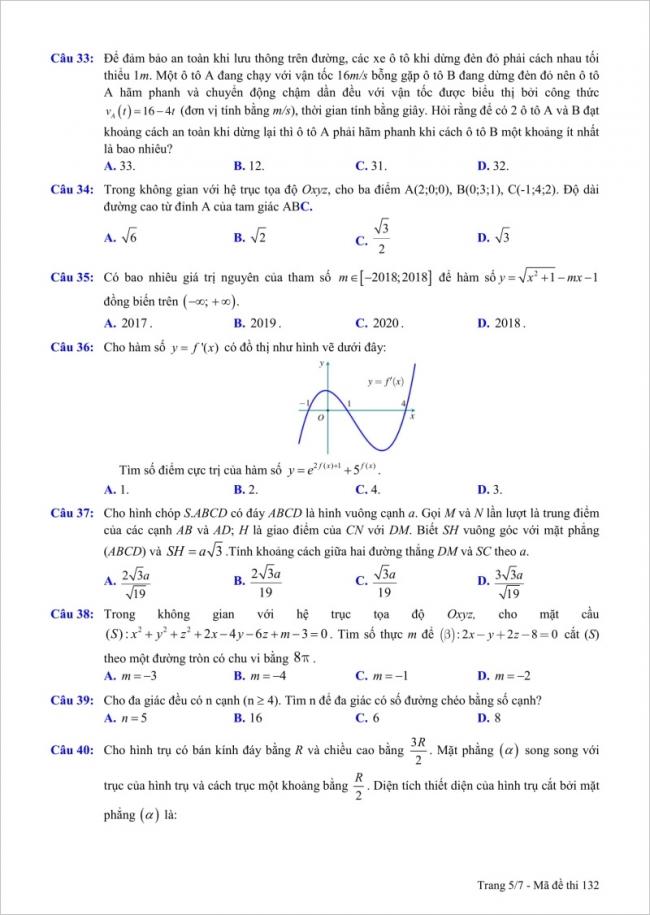 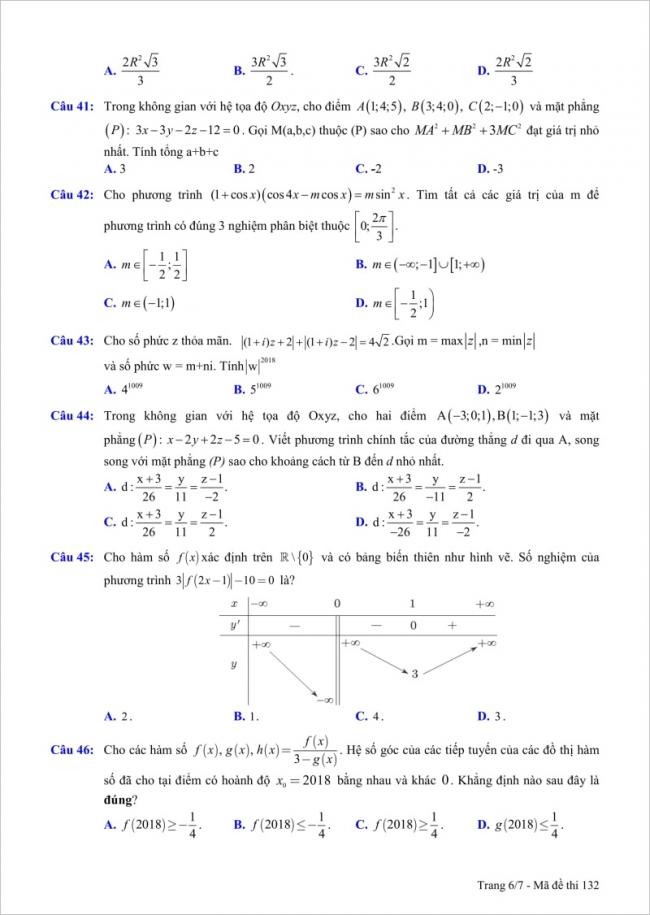 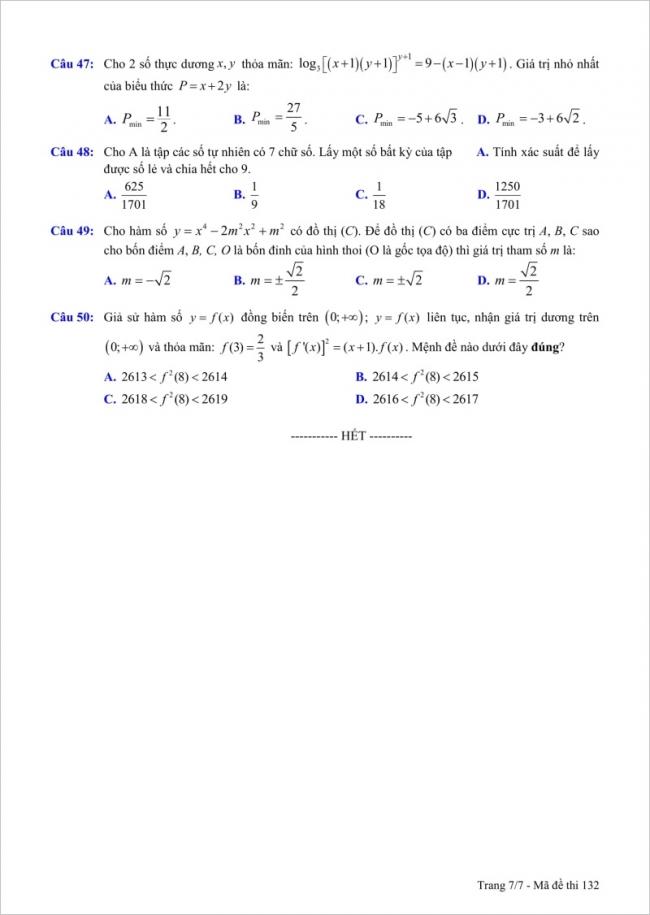 Đáp án đề thi thử THPT môn Toán trường Chuyên Thái Bình lần 5 – 2018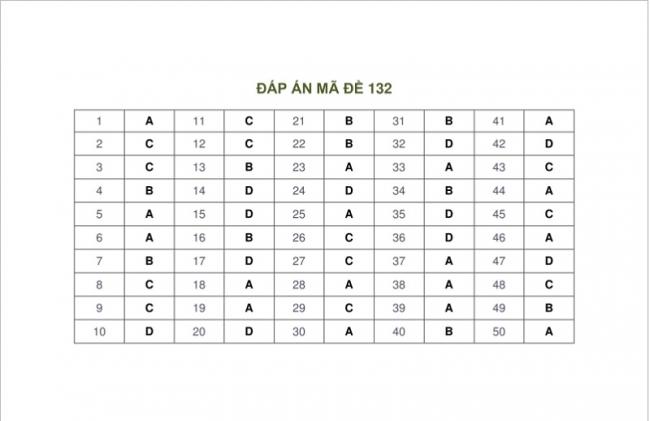 